Y1 Discovery Newsletter Autumn 2019Welcome back to a very exciting new school year at Hoole St Michael.  It has been lovely starting to get to know you all.  You all look so smart in your new uniform and have settled brilliantly into being a Year 1 learner; so grown up and ready to work hard.   This half term our topic will be ‘Hopping Around the World’ 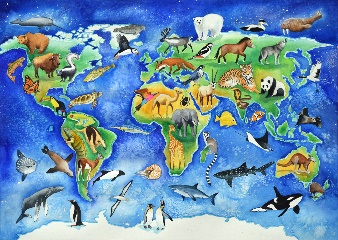 Our topic web can be viewed on the school website under          Classes                    Discovery-what’s new?Curriculum Information:Maths, English, guided reading and phonics are taught daily alongside other areas of the curriculum. Reading:In Year 1, the focus on reading is to build fluency, confidence and pleasure.  We will do this through teaching your child to apply phonic knowledge, blending sounds in unfamiliar words and reading Y1 common exception words (tricky words – attached to homework sheet)  Your child will be reading a mixture of phonic based books and books which also contain the tricky words.  Through re-reading these books, it will enable your child to grow in confidence and build their fluency.  Reading is not a race to get onto the next book band level and we really want to foster a love of reading.  Reading takes many forms: on some occasions, you may spend the reading time reading through a magazine together; reading a recipe; or reading online etc.  Children will always benefit from listening to grown-ups reading.  This is where we really hope to foster a love of reading and enthuse your child.  Reading for pleasure will be taught through your child listening to stories, poems, non-fiction texts, rhymes and fairy/traditional tales.  There’s nothing better than listening to a good story or poem, perfect for bed-time chilling out time!We ask that your child reads every night and that you record this in the reading record book.  Please write a positive comment which we can re-iterate with your child.  Then, add any additional comments you wish for us to see about your child’s reading e.g. If you think your child needs to re-read this book;  if there are any words/graphemes your child has had difficulty with. It is vital that your child reads every day at home.  Maths: In Year 1, the focus within mathematics is to build fluency, problem solving and reasoning across all the mathematical strands.  This half term sees us focussing on number and in particular place value.  We will be working within numbers your child is familiar with and getting them to have a deep understanding of number.      Times Tables:After Friday’s brilliant TT RockStar launch, we will be starting learning with our X10 table.  Watch out for further information on Class Dojo and within homework tasks – Rock on!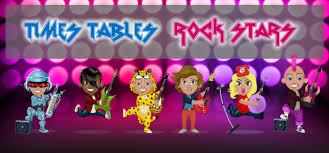 Spelling: Spellings will be sent out every Monday.  These will be formed from the graphemes we have been learning plus any Y1 common exception words.   Tests will be the following Monday giving all children the full week and weekend to learn their spellings. Homework:Please see the attached sheet for you to pin up at home which has all the details that you need about homework. PE: Please ensure your child has their labelled PE kit in school.  Tuesday 	: Orienteering taught by South Ribble sports coaches. Wednesday 	: Gymnastics taught by Mrs Horn/ Mr PitcherDaily		: Daily 10 minute runForest Schools – Forest school sessions will be starting soon.  These sessions will be on Thursday afternoonsAs always, our door is always open and you are welcome to come and speak with us. Our Class Dojo is frequently checked and any messages answered as quickly as we possibly can. We are looking forward to working together with your children and yourselves this year! Mrs Mesghali, Mrs Lever and Team Endeavour!Homework Y1As per our homework policy which can be viewed on our website, homework for Y1 should take no longer than 1 hour per week.It will consist of:daily home reading bookweekly library bookweekly spellings linked to phonics phasesweekly maths homework: ‘Mathletics’ on line resource (set by teacher) or a maths game/activity occasional project work linked to other areas of the curriculumYear 1 common exception wordsThis is a word list taken from the National Curriculum of recommended words a Year 1 child should be confident spelling as they complete Year 1.The 	A 	Do 	To 	Today 	Of 	Said 	Says 	Are 	Were 	Was	 Is 	His 	Has I 	You 	Your 	They 	Be 	He	 Me 	She 	We 	No 	Go 	So 	By 	My Here 	There 	Where 	Love 	Come 	Some 	One 	Once 	Ask 	Friend 	School 	Put 	Push 	Pull Full 	House	 OurHere is a website which may be of use : https://www.theschoolrun.com/spelling-in-year-1